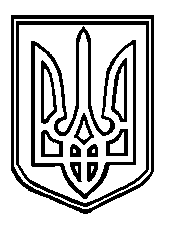 МІНІСТЕРСТВО ОСВІТИ І НАУКИ УКРАЇНИКУЛЕВЧАНСЬКИЙ ОПОРНИЙ ЗАКЛАД -ЛІЦЕЙ З ПОЧАТКОВОЮ ШКОЛОЮ ТА ГІМНАЗІЄЮКУЛЕВЧАНСЬКОЇ СІЛЬСЬКОЇ РАДИБІЛГОРОД-ДНІСТРОВСЬКОГО РАЙОНУ ОДЕСЬКОЇ ОБЛАСТІ____________________________________________________________________________________68261 Одеська область Білгород-Дністровський район,  с. Кулевча, вул. Центральна, 74-Ател. (04848) 44-3-40 kulevchazosh@gmail.com                                                                ПРОТОКОЛ № 16                                                        щодо прийняття рішення                                                         уповноваженою особоюс.Кулевча 	                                       «10» год. 00 хв.                           29  квітня 2024 рокуПРИСУТНІ:Уповноважена особа – Тетяна Михайлівна КомароваПорядок денний:Про розгляд та затвердження тендерної документації щодо закупівлі Овочі, фрукти та горіхи (Овочі та фрукти) код ДК 021:2015-03220000-9 «Овочі, фрукти та горіхи» за ДК 021:2015 Єдиного закупівельного словника (далі – Закупівля).Про подання для оприлюднення оголошення про проведення процедури закупівлі, тендерної документації та проєкту договору в електронній системі закупівель (далі — Електронна система) у порядку, встановленому Уповноваженим органом, Законом України «Про публічні закупівлі» (далі – Закон) з урахуванням постанови Кабінету Міністрів України від 12.10.2022 № 1178 “Про затвердження особливостей здійснення публічних закупівель товарів, робіт і послуг для замовників, передбачених Законом України “Про публічні закупівлі”, на період дії правового режиму воєнного стану в Україні та протягом 90 днів з дня його припинення або скасування” (далі — Особливості).Під час розгляду першого питання порядку денного:Відповідно до пункту 31 частини 1 статті 1 Закону тендерна документація – документація щодо умов проведення тендеру, що розробляється та затверджується замовником і оприлюднюється для вільного доступу в електронній системі закупівель.Тендерна документація щодо Закупівлі розроблена з дотриманням усіх вимог, установлених в статті 22 Закону, з урахуванням Особливостей. При розробленні цієї тендерної документації розглянуто питання стосовно строків проведення процедури закупівлі, переліку кваліфікаційних критеріїв, вимог щодо забезпечення тендерної пропозиції, строку дії тендерної пропозиції, методики оцінки пропозицій, проєкту договору про закупівлю, технічних вимог до предмета закупівлі, та інших положень з урахуванням вимог чинного законодавства у сфері публічних закупівель.На підставі вищенаведеного наявні підстави для затвердження тендерної документації (з Додатками до неї), в т. ч. проєкту договору щодо Закупівлі згідно з розглянутим проєктом.Під час розгляду другого питання порядку денного:На виконання вимог пунктом 24 Особливостей встановлено, що замовник самостійно та безоплатно через авторизований електронний майданчик оприлюднює в електронній системі закупівель відповідно до Порядку розміщення інформації про публічні закупівлі, затвердженого наказом Мінекономіки від 11 червня 2020 р. № 1082, та цих особливостей оголошення про проведення відкритих торгів та тендерну документацію не пізніше ніж за сім днів до кінцевого строку подання тендерних пропозицій.На виконання вищезазначеного я, уповноважена особа,ВИРІШИЛА:Затвердити тендерну документацію щодо Закупівлі з усіма Додатками, в т. ч. проект договору про закупівлю. Оприлюднити оголошення щодо Закупівлі, тендерну документацію та проект договору про закупівлю в Електронній системі у порядку, встановленому Уповноваженим органом, Законом з урахуванням Особливостей.Уповноважена особа                                                                        Тетяна КОМАРОВА 